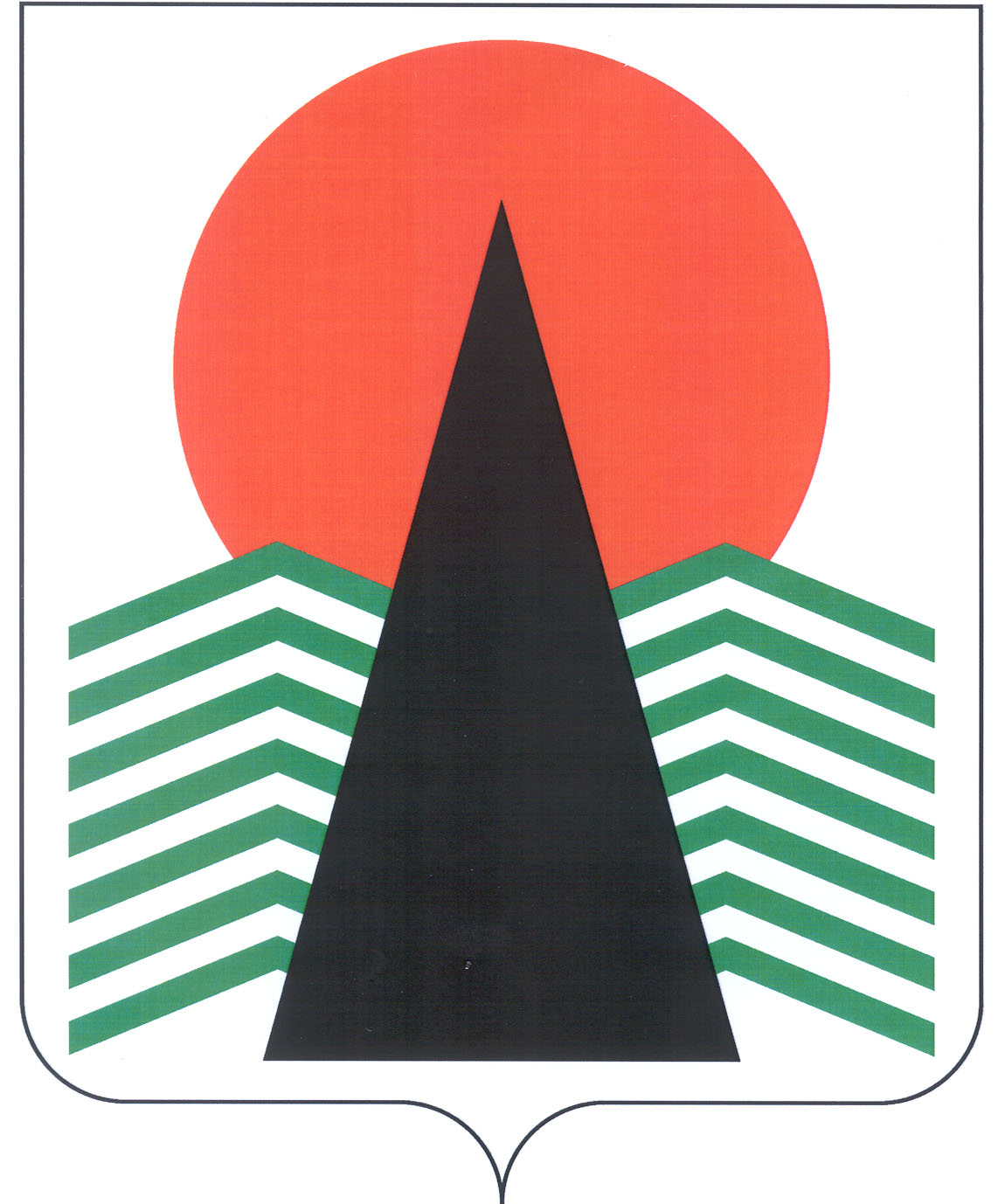 Муниципальное образование Нефтеюганский районГЛАВАНефтеюганского района ПОСТАНОВЛЕНИЕг.НефтеюганскОб утверждении комплекса мер, направленных на укрепление межнационального и межконфессионального согласия, профилактику межнациональных (межэтнических) конфликтов в Нефтеюганском районеВ соответствии с Федеральным законом от 06.10.2003 № 131-ФЗ «Об общих принципах  организации  местного  самоуправления  в  Российской   Федерации»,  п.п. 13.1 п.2 ст. 34 Устава муниципального образования Нефтеюганский район, в целях обеспечения укрепления межнационального и межконфессионального согласия, поддержки и развития языков и культуры народов Российской Федерации, проживающих на территории муниципального района, реализации прав национальных меньшинств, обеспечения социальной и культурной адаптации мигрантов, профилактики межнациональных (межэтнических) конфликтов в Нефтеюганском районе п о с т а н о в л я ю:Утвердить Комплекс мер, направленных на укрепление межнационального и межконфессионального согласия, поддержку и развитие языков и культуры народов Российской Федерации, проживающих на территории муниципального района, реализацию прав национальных меньшинств, обеспечение социальной и культурной адаптации мигрантов, профилактику межнациональных (межэтнических) конфликтов в Нефтеюганском районе на 2015-2020 годы согласно приложению.Контроль за выполнением распоряжения возложить на первого заместителя главы Нефтеюганского района С.А. Кудашкина. Глава Нефтеюганского района			            		В.Н.СемёновПриложение к постановлениюГлавы Нефтеюганского районаот     09.10.2014     №    137-п     .Комплекс мер, направленных на укрепление межнационального и межконфессионального согласия, поддержку и развитие языков и культуры народов Российской Федерации, проживающих на территории муниципального района, реализацию прав национальных меньшинств, обеспечение социальной и культурной адаптации мигрантов, профилактику межнациональных (межэтнических) конфликтов в Нефтеюганском районе на 2015-2020 годы.09.10.2014№   137-п   . № п/пМероприятияСроки исполненияОтветственный исполнительРеализация муниципальной программы «Профилактика экстремизма, гармонизация межэтнических и межкультурных отношений в Нефтеюганском районе на 2014-2020 годы»Не позднее 25 марта года, следующего за отчетнымУправление по связям с общественностью администрации Нефтеюганского районаОрганизация работы Межведомственной комиссии муниципального образования Нефтеюганский район по противодействию экстремисткой деятельности. Не реже одного раза в кварталУправление по связям с общественностью администрации Нефтеюганского районаОбеспечение исполнения системы мониторинга по профилактике межнациональных, межконфессиональных конфликтов в Нефтеюганском районе. Ежеквартально до 15 числа месяца, следующего за отчетным кварталомУправление по связям с общественностью администрации Нефтеюганского районаОрганизация деятельности Координационного совета по делам национально-культурных автономий и взаимодействию с религиозными объединениями при главе Нефтеюганского района.По мере необходимости, но не реже одного раза в полугодиеОтветственный секретарь СоветаОбеспечение работы телефонной «горячей линии по межнациональным отношениям»По мере поступления обращенийУправление по связям с общественностью администрации Нефтеюганского районаРеализация медиа-плана по освещению мероприятий, направленных на предупреждение экстремизма, гармонизацию межкультурных отношений на территории Нефтеюганского района Не позднее 20 июля, не позднее 20 января Управление по связям с общественностью администрации Нефтеюганского района